Как разделить группы на сессионные залы в ZOOMШаг 1. Зайти надо на страницу ZOOM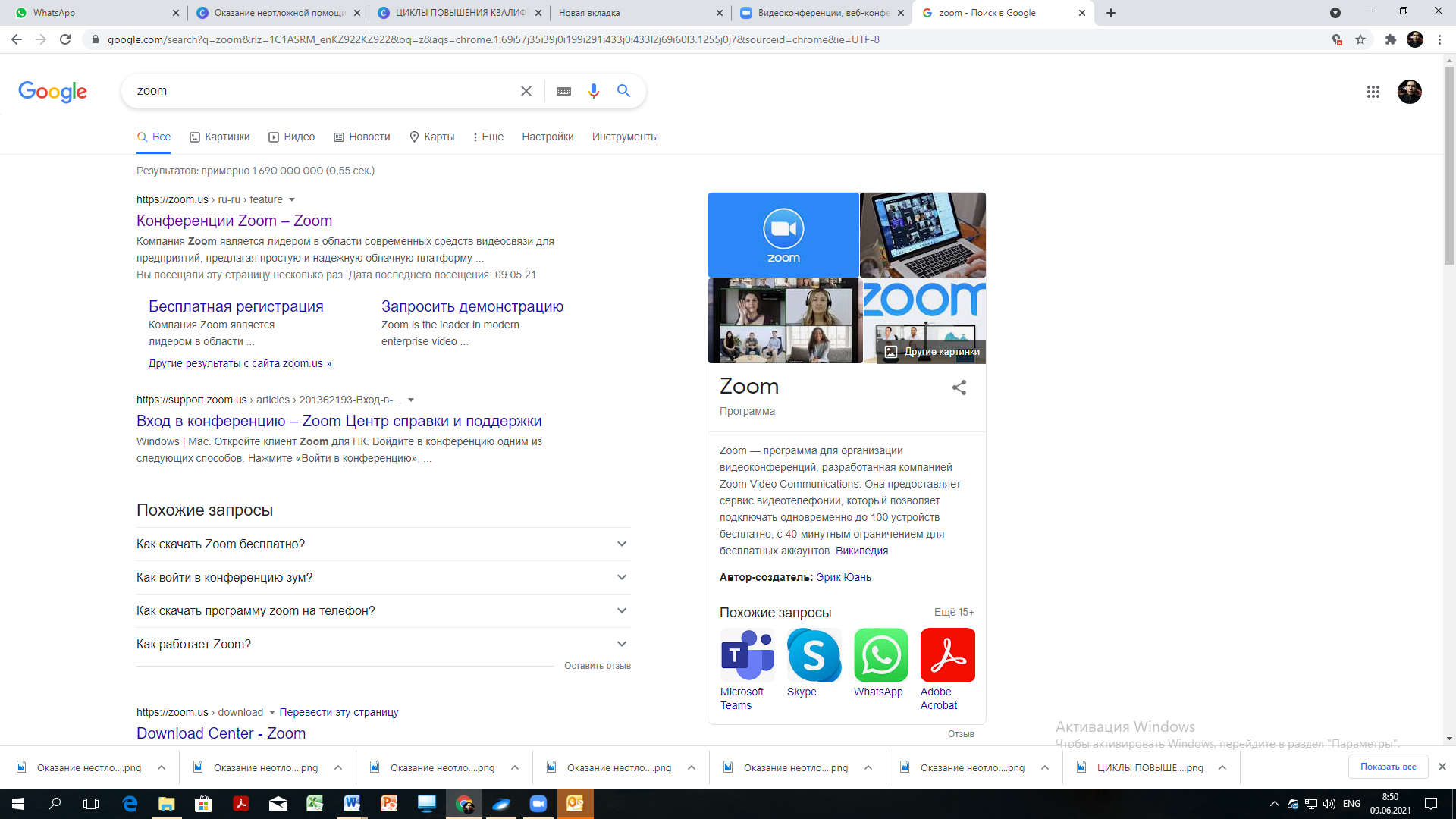 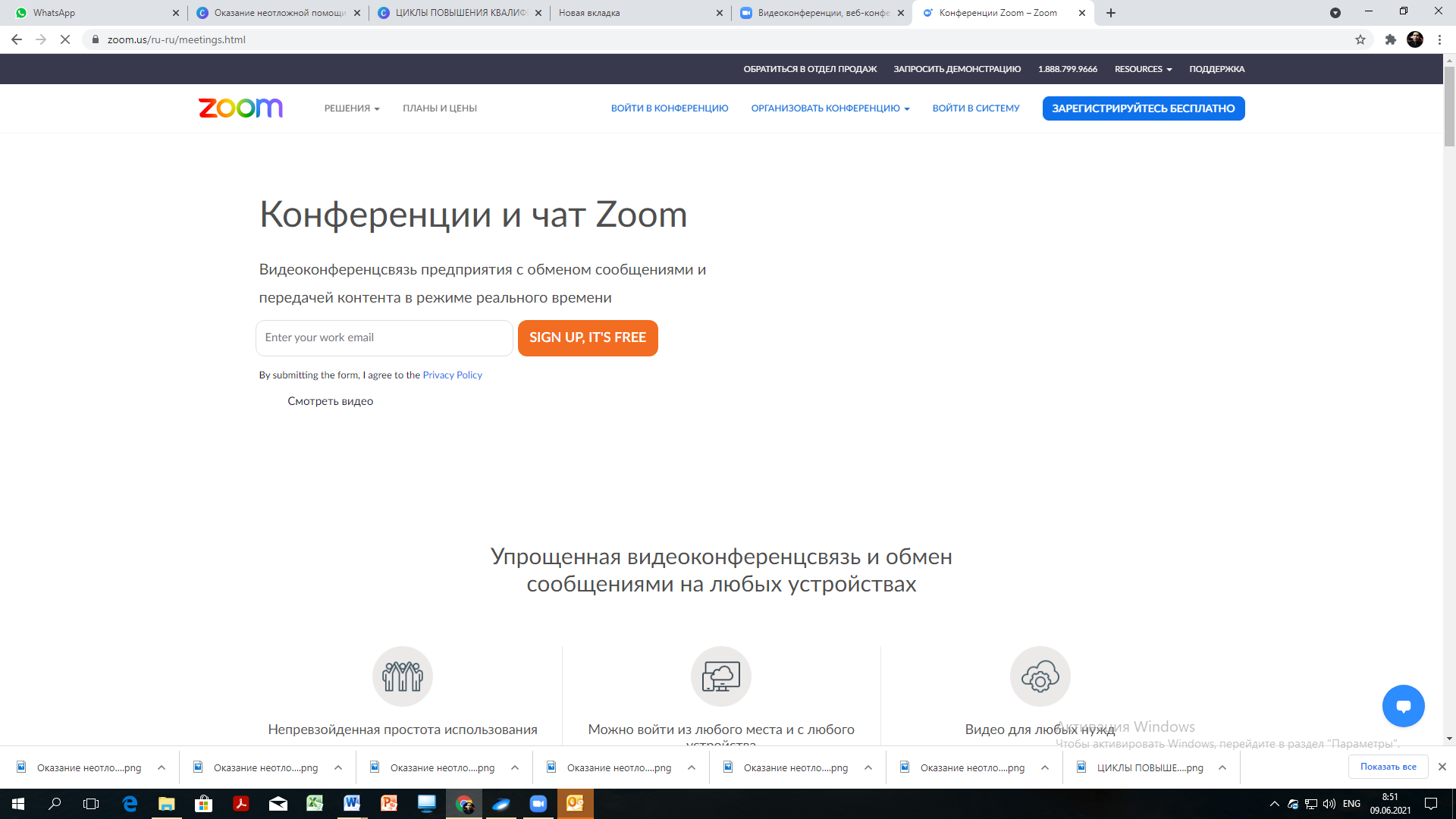 Шаг 2. Войти надо под свой аккаунт. Для этого нажмите на кнопку войти в систему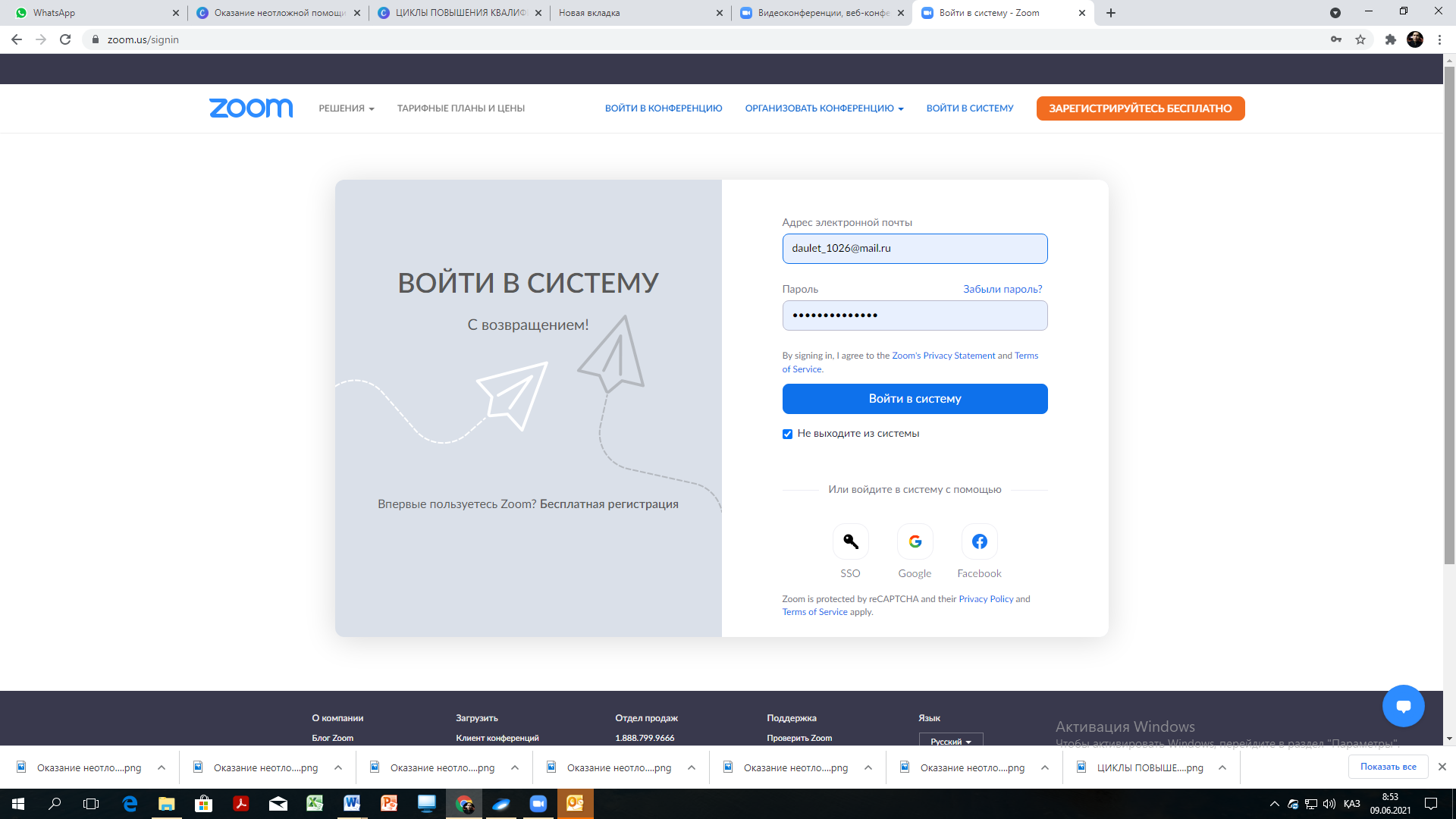 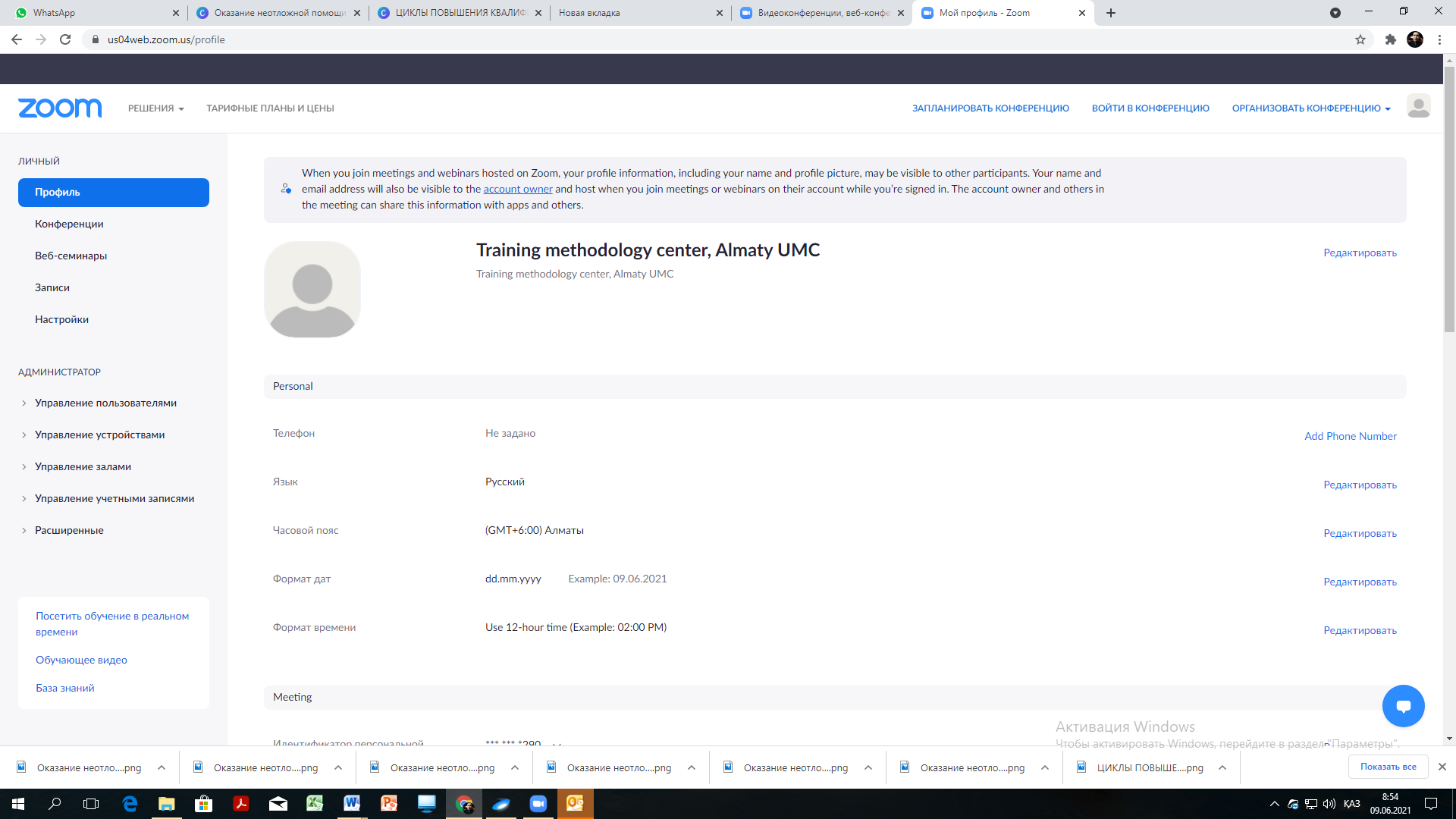 Шаг 3. Чтобы подключить режим СЕССИОННЫЙ ЗАЛ зайдем в настройкуНастройки              На конференции (расширенные)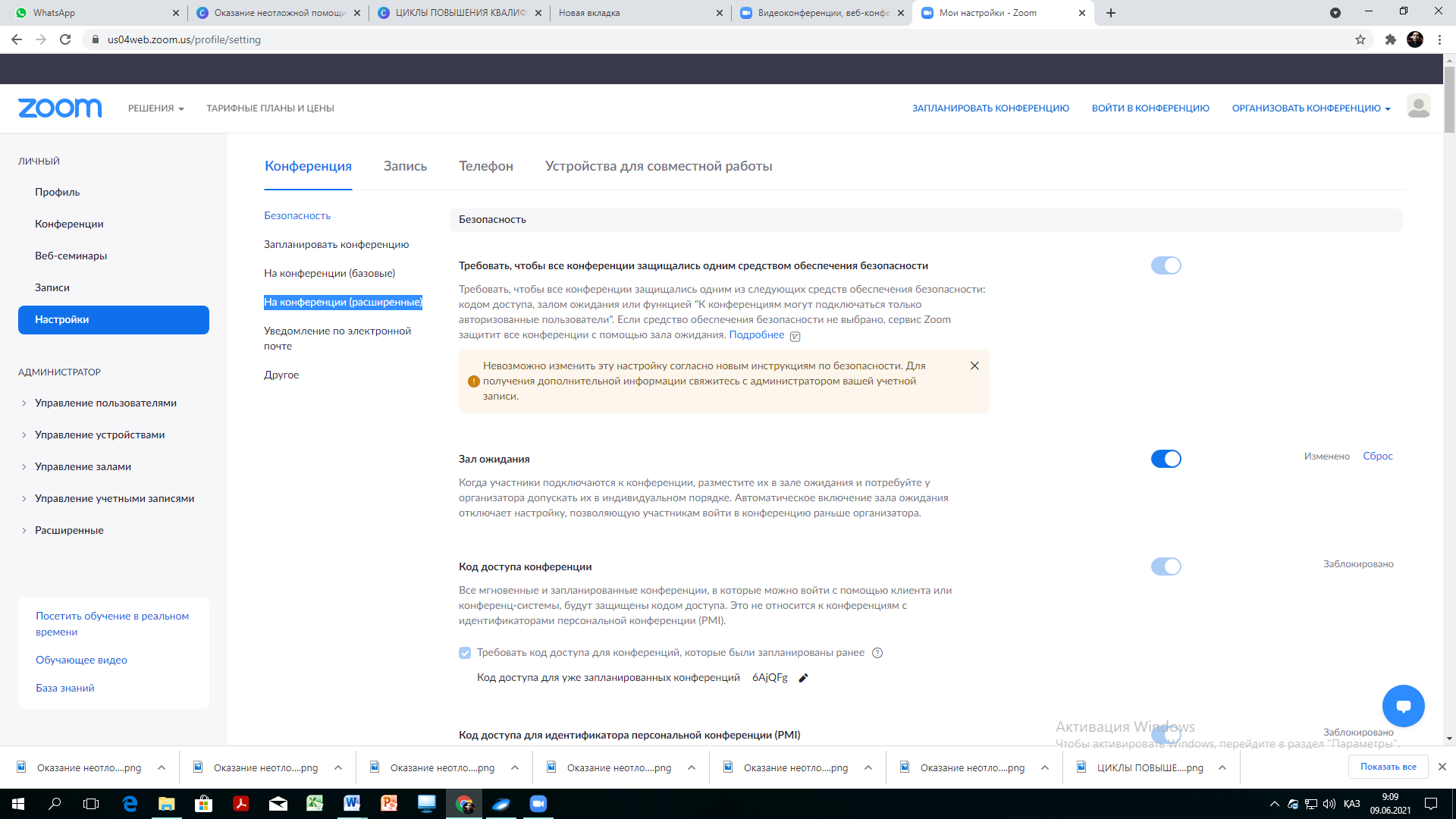 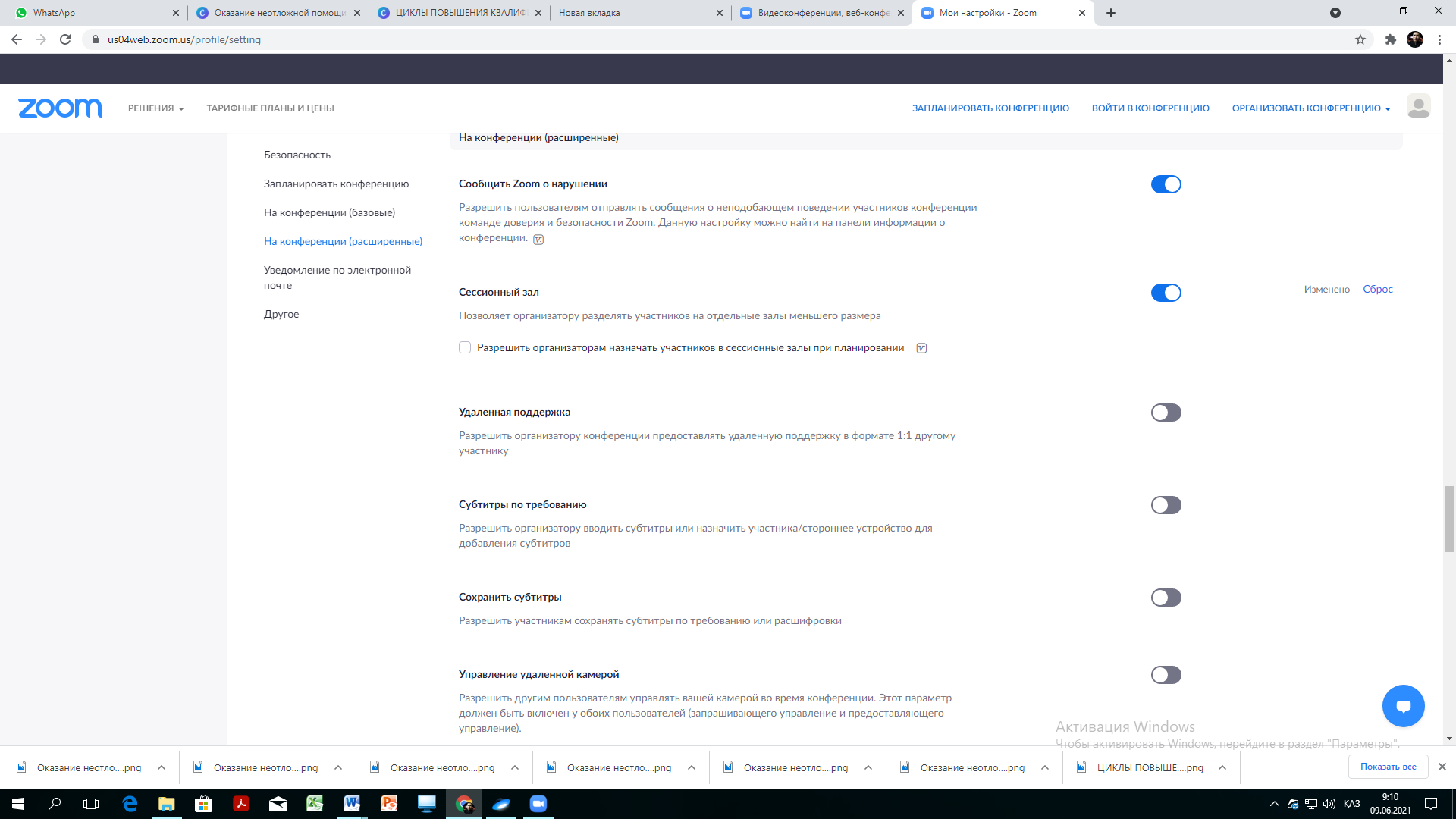 Включаем галочкуТеперь открывем приложение ZOOM и также зайдем под свой аккаунт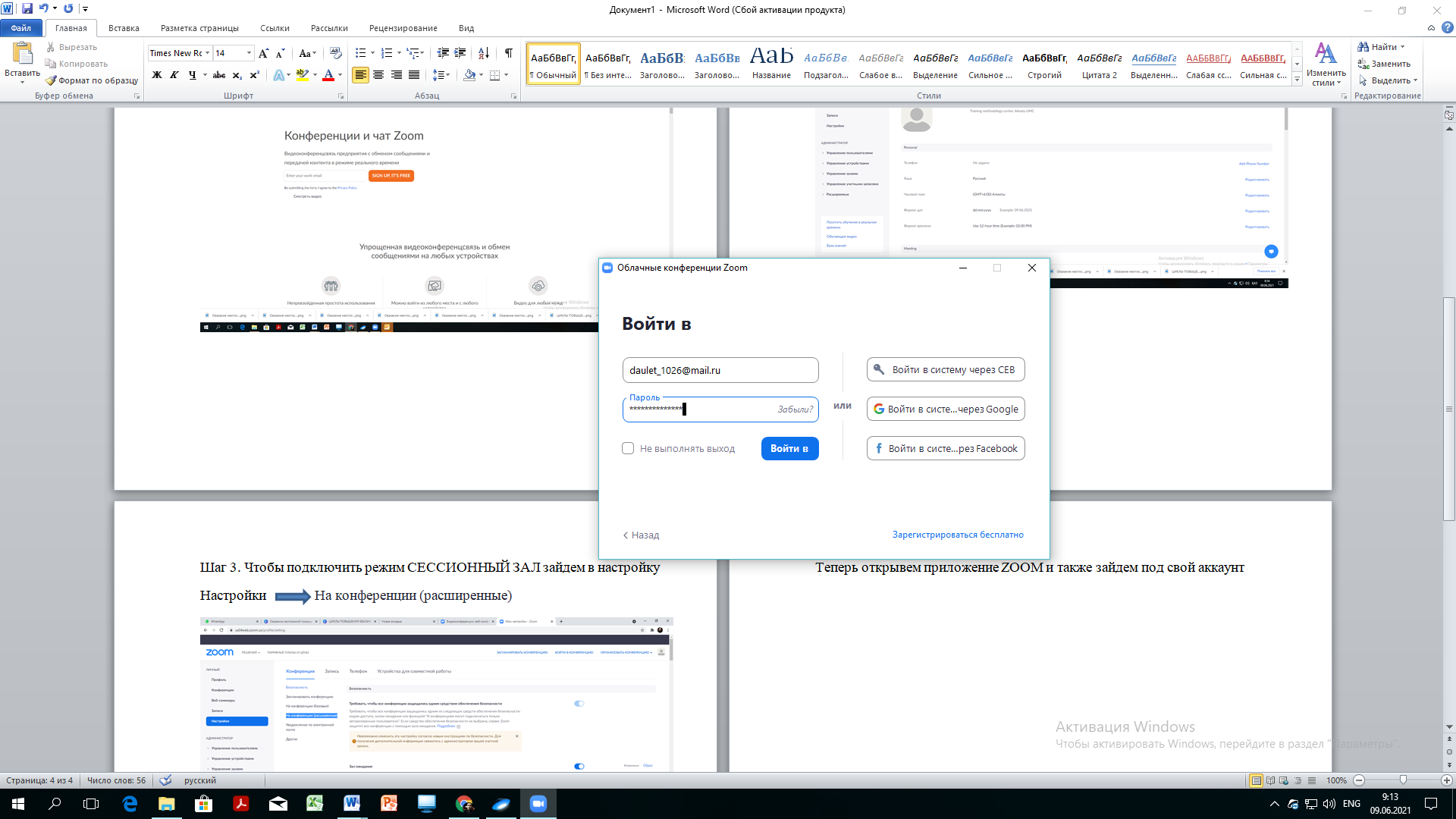 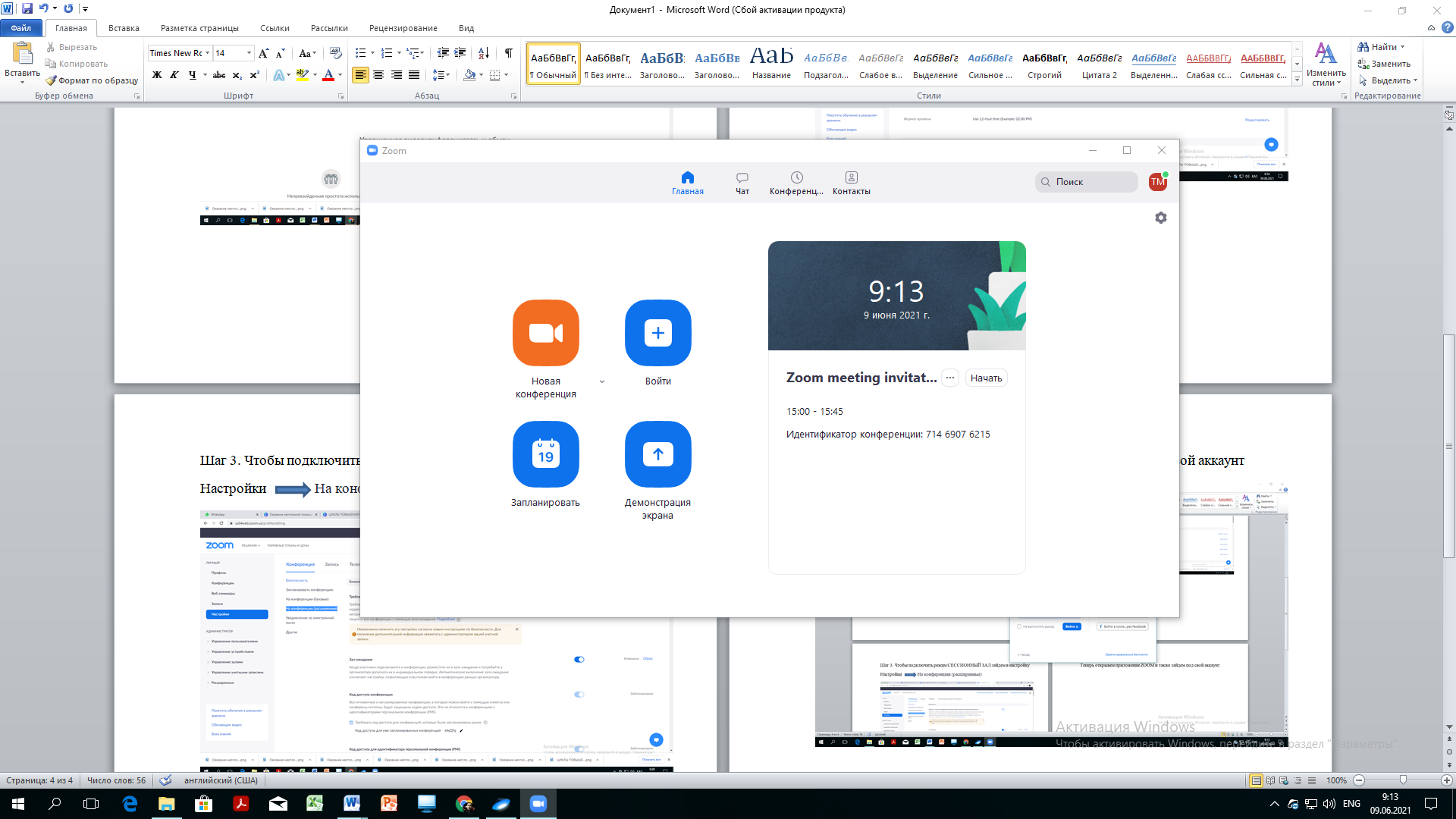 Далее                Новая конференция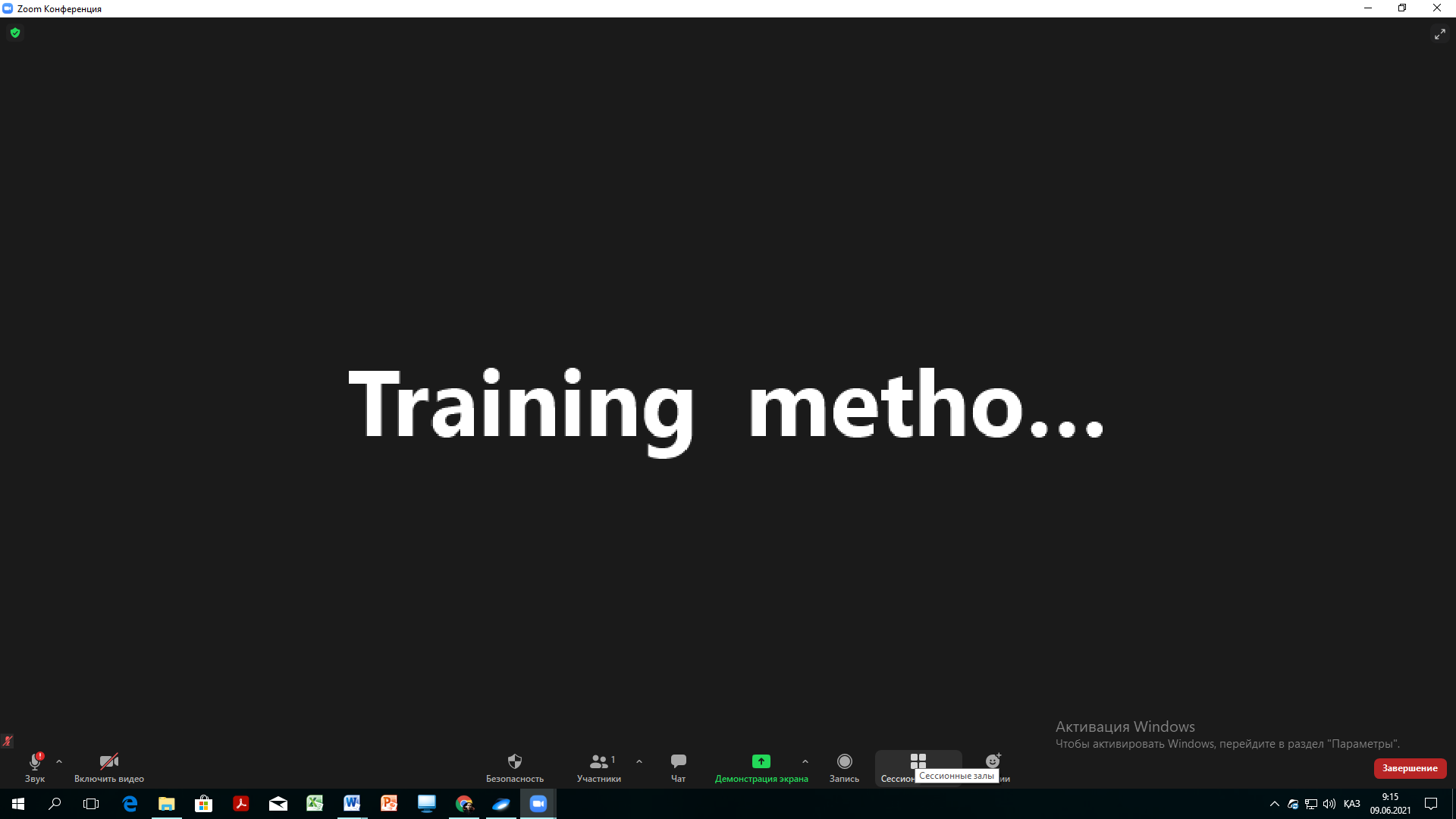 Нажимаем на сессионный зал как указано в картинке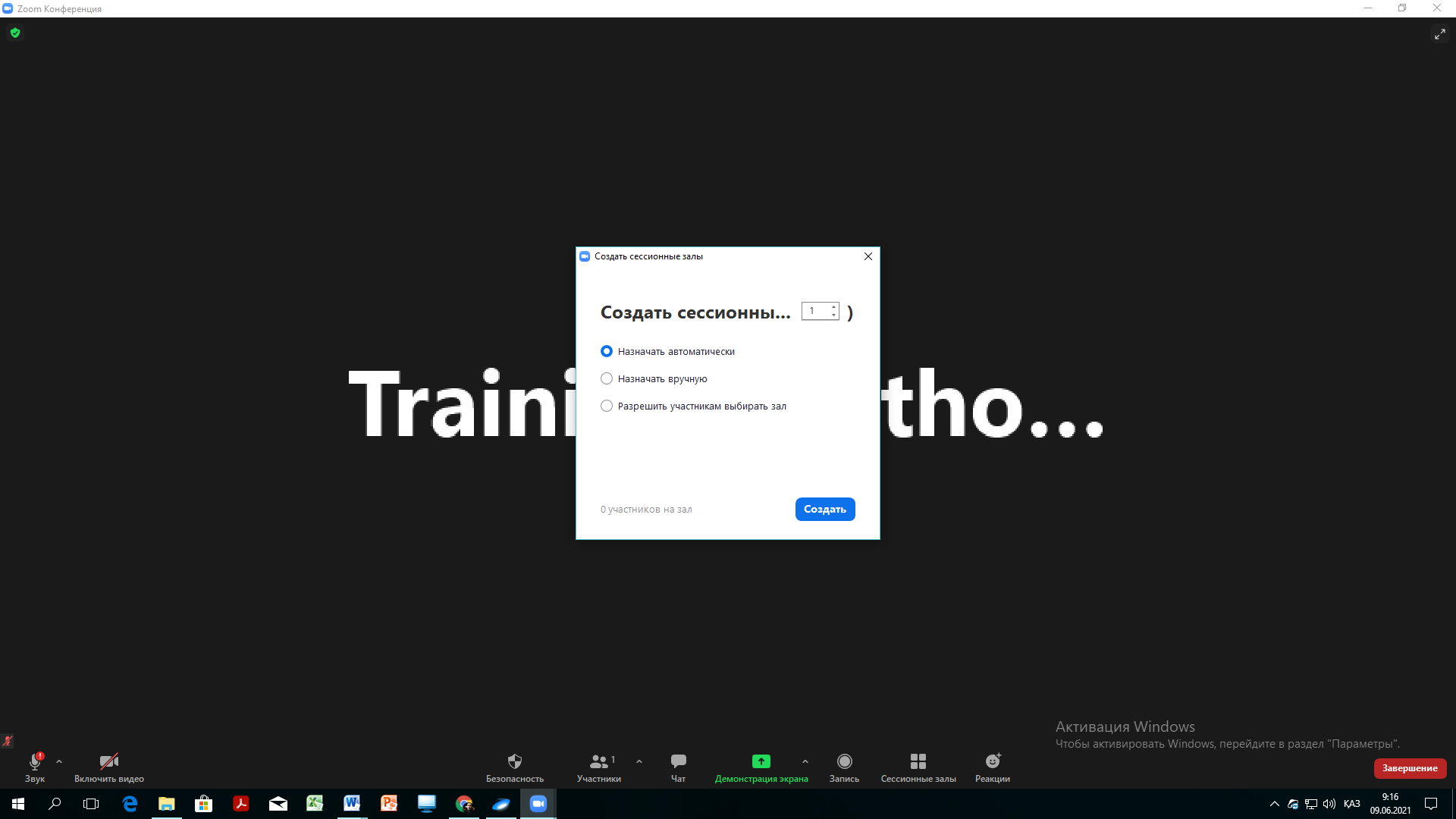 Дальше будем делить слушателей на группы.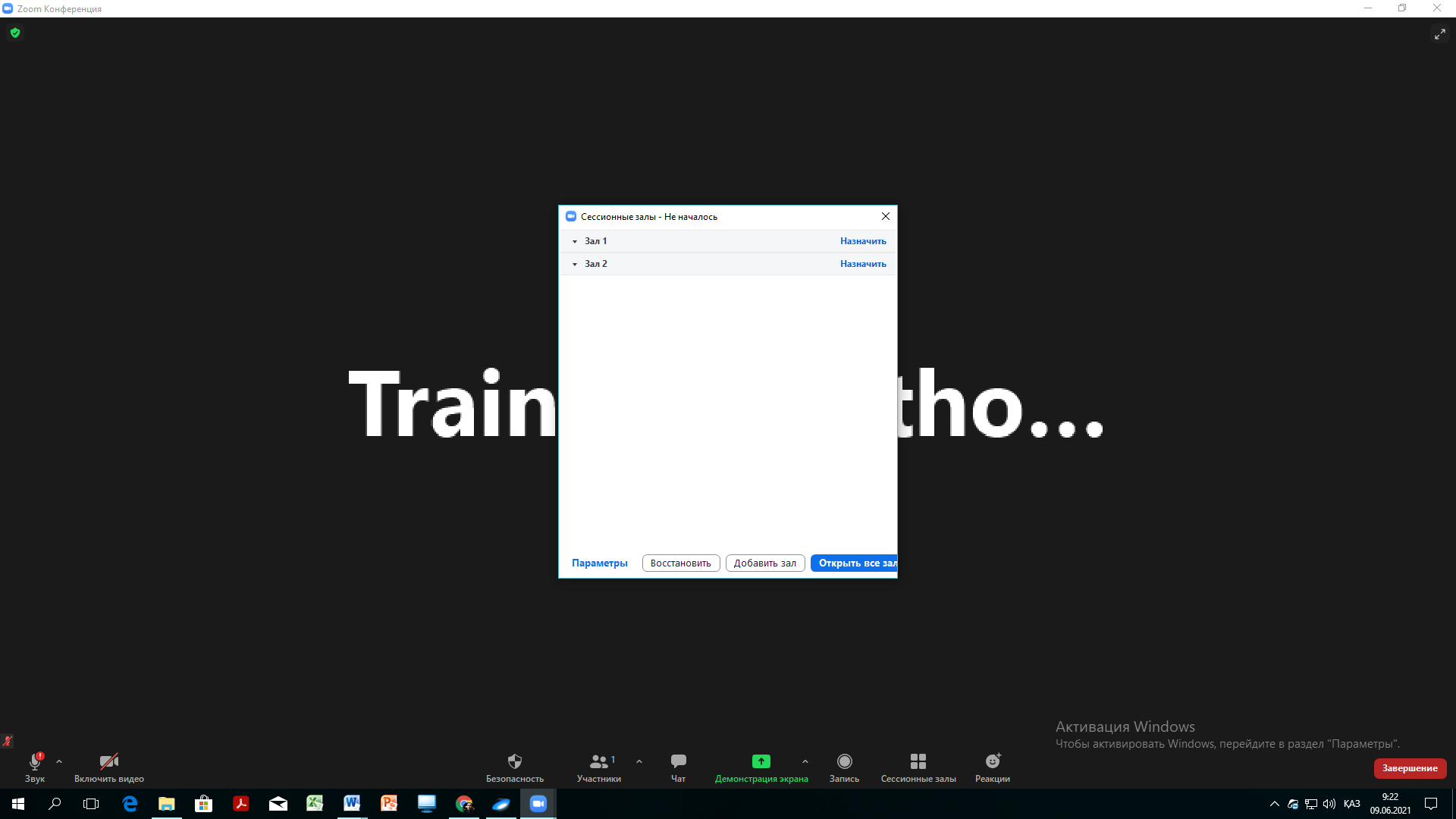 Я делил группы на две группы. Можно переподключаться между залами. В конце конференции можете объяденить все залы нажав на кнопку ОТКРЫТЬ ВСЕ ЗАЛЫ